REQUERIMENTO Nº 984/2018Requer Voto de Pesar pelo falecimento da Sra. Ana Neves Mantelo, ocorrido recentemente. Senhor Presidente, Nos termos do Art. 102, Inciso IV, do Regimento Interno desta Casa de Leis, requeiro a Vossa Excelência que se digne a registrar nos Anais desta Casa de Leis voto de profundo pesar pelo falecimento da Sra. Ana Neves Mantelo, no último dia 20 de julho. Requeiro, ainda, que desta manifestação seja dada ciência aos seus familiares, encaminhando cópia do presente à Rua das Dálias, 80, Jardim Panambi.Justificativa:Tinha 91 anos, vindo a falecer no dia 20 de julho do corrente. Era viúva do Senhor Pascoal Mantelo e deixa inconsoláveis os filhos Antônio, Álvaro, Aparecida e Sebastião, além de parentes e amigos.Benquista por todos os familiares e amigos, seu passamento causou grande consternação e saudades; todavia, sua memória há de ser cultuada por todos que em vida a amaram.Que Deus esteja presente nesse momento de separação e dor, para lhes dar força e consolo.É, pois, este o Voto, através da Câmara de Vereadores, em homenagem póstuma e em sinal de solidariedade.Plenário “Dr. Tancredo Neves”, em 20 de julho de 2.018. Gustavo Bagnoli-vereador-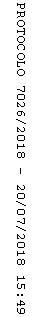 